The Bishop of Durham
Has officially become the Archbishop of Canterbury. The Confirmation of Election took place in St Paul's Cathedral and forms part of the legal process bringing the Right Reverend Justin Welby's appointment as Archbishop into effect. The ceremony was overseen by the Archbishop of York, Dr John Sentamu. Also present were the Bishops of London, Winchester, Salisbury, Worcester, Rochester, Lincoln, Leicester and Norwich.
Bishop Welby succeeds Dr Rowan Williams in the role to become the 105th Archbishop of Canterbury. In becoming Archbishop of Canterbury, he ceases to be the Bishop of Durham and a farewell service was held in Durham Cathedral for Bishop Welby last week. He told Anglicans from the diocese that he was sad to say goodbye but urged them to have hope and a "sense of expectation that there is a really good future out there". Bishop Welby also paid tribute to Dr Williams: "It’s an extraordinary feeling to look back and see my predecessors, some of whom are extraordinarily distinguished, like my immediate predecessor Rowan Williams, who is breathtaking in his grip and imagination and his intellect and in many other ways. It’s exciting. There is a sense of what is God going to do?”
The Bishop of Beverley Bishop Glyn Webster, was ordained bishop at a service in York Minster on Friday 25 January at 11am by the Archbishop of York. Bishop Glyn worked as a State Registered Nurse at the Royal Infirmary, Blackburn, before training for the ministry at Cranmer Hall, Durham.  After eleven years as Vicar of St Luke’s York, and part-time Senior Chaplain of York District Hospital, he became the full-time Chaplain there. He served as Rural Dean of the Deanery of York for ten years. He was appointed as Canon Treasurer of York Minster in 2000, has been Canon Chancellor there since 2003 and most recently Acting Dean of York Minster. Bishop Glyn brings a wealth of experience of work in the Cathedral, the Diocese of York, the Province of York as Prolocutor of the Convocation of York since 2000, and in the national Church, where he has served on General Synod since 1995. He is a member of the Crown Nominations Commission and serves on the Archbishops’ Council. He is also Chaplain to Her Majesty The Queen.PARISH MAGAZINE - FEBRUARY 2013
St. John’s church, Brandon, St. Catherine’s church, 
New Brancepeth, & St. Luke’s church, Ushaw Moor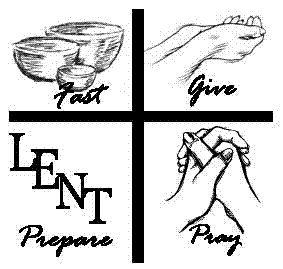 Sunday services
St. John’s		- 10 a.m. Parish Mass followed by a cuppa
St. Catherine’s	- 9 a.m.  Parish Mass
St. Luke’s		-10.30 a.m. Parish Mass
Masses this week
Wed. 9.30 a.m. St. John’s & St. Luke’s	 - World Peace
Thurs. 9.30 a.m. St. Catherine’s	        	 - New BrancepethA Parish Office is in the vestry at St. John’s  on Mondays 6-7pm. 
OR  Tel: 0191 3780642 then leave a message & number.
Anyone requiring a priest in an emergency - Fr Keith Allison - 01207 529046
Website http://www.brandonparish.org.uk/Welcome.htm
email - Webmaster@brandonparish.org.uk
FUTURE EVENTSPUBLIC MEETING - February 16th 2013 at Durham Johnston School.  Meeting to discuss the process to elect a new Bishop of Durham.  Refreshments at 10.30am and meeting begins at 11.00am.
ELECTORAL ROLL - A new roll has to be compiled this year, and all those wishing to be on the roll must complete an application form, these are at the back of church.Churches Together Lent Groups 2013Brandon – weekly at St. Patrick’s Church House from Friday 15th February at 2.15pm.  The York course booklet will be used. Queries to f.m.dobson@brancepethcastle.org.uk  tel:e 01913780628 
Bearpark/New Brancepeth/Ushaw Moor – Thursdays from 2pm -3pm - Sharing our Faith, written by Rev. Rosemary Cox
Feb. 21st – Bearpark Methodist church – Rev. Tom Gkover
Feb. 28th – St. Luke’s C.E. church – Fr. David Coxan
March 7th – New Brancepeth Methodist church – Debs Brazier
March 14th – St. Catherine’s C.E. New Brancepeth- Liz GregorySmith
March 21st – Ushaw Moor Baptist church – Bill Guymer
                                                                           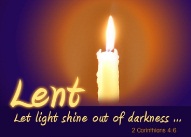 MAKE A MOTHER’S DAYBrandon Mother’s Union are again sponsoring the “Make a Mother’s Day” Appeal. Due to the generosity of people at St John’s we have reached our targets. If you would like to join in this year’s appeal we would be very grateful.  There are some leaflets in Church explaining the different ways mothers and families are helped.
Ash Wednesday servicesSt. John’s - 
St. Luke’s - NEWSSt. John’s PCC – Monday 18th February 7pm
St. John’s AGM - Wednesday 24th April at 7pm
MOTHER’S UNION - Branch Meeting on February 11th at 2pm.  Subs this year are £14.00 to be in by Lady Day. Thank you to Margaret S. who audited the official MU accounts and Iris W. for the cash box audit.
GLOBAL CARE 2013 - have had to increase our contributions to pay for the education of our sponsored child, Isabella. So, due to the increase in our monthly payments and the decrease in sponsorship can I ask you to consider paying at least £10.00 over the next year.  I am happy to take monthly contributions if this helps. On behalf of Isabella can I thank you for your continued support.  Shirley A.
WALSINHAM PILGRIMAGE – this year will be the weekend of 
June 14th led by Fr. Stewart Irwin.  Please add your name to the list at the back of the Church. Forms to be returned by 3rd March.St. Luke’s - have a video disc of 63 photos at £2.00 each. It can be played on a computer or a video disc/DVD player.
St. Luke’s next social event is a pie and pea lunch to be held on Wednesday 6th March at 12 noon tickets £2.00 or pay at door.
St. Luke’s A.G.M. is  on March 4th at 7pm followed by the P.C.C.
St. Luke’s Easter Fair is on March 23rd in church hall at 10am. St. Catherine’s
will arrange another special Messy Church in April for Easter.
David Beaumont is to act for St. Catherine’s church to  produce the Quinquennial Inspection which is to be carried out this year.
